Stanowisko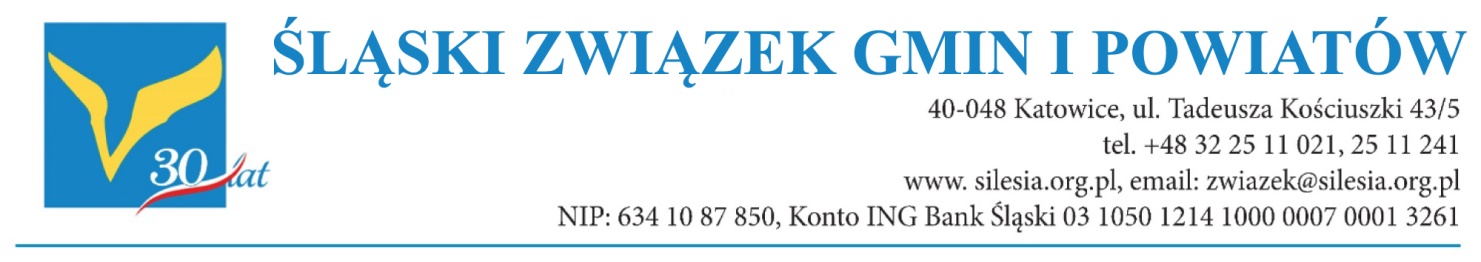 Zarządu Śląskiego Związku Gmin i Powiatówz dnia 28 maja 2021 r.w sprawie:	zapewnienia rekompensat finansowych dla organizatorów publicznego transportu zbiorowego, którzy utracili dochody w związku z obowiązywaniem na terenie kraju stanu epidemii Zarząd Śląskiego Związku Gmin i Powiatów zwraca się z wnioskiem o pilne uruchomienie mechanizmów wsparcia, zapewniających rekompensatę finansową organizatorom publicznego transportu zbiorowego, którzy utracili dochody w związku z obowiązywaniem na terenie kraju stanu epidemii. Popieramy w tym zakresie wcześniejsze apele zgłaszane do Rządu RP bezpośrednio przez organizatorów transportu, podzielając przedstawianą w tych wnioskach argumentację (m.in. odnosimy się do uchwały Zgromadzenia Międzygminnego Związku Komunikacyjnego z siedzibą w Jastrzębiu-Zdroju z dnia 15 kwietnia 2021 r., stanowiącej załącznik nr 1 do niniejszego stanowiska).W okresie obowiązywania na terenie naszego kraju stanu epidemii, organizatorzy publicznego transportu zbiorowego zapewniali nieprzerwane świadczenie usług w zakresie niezmienionym do tego sprzed stanu pandemii, ponosząc koszty na tym samym poziomie (a nawet wyższe w związku z obowiązującymi wymogami sanitarno-epidemiologicznymi), jednak ich dochody znacznie zmalały w związku z bardzo ograniczoną liczbą pasażerów w tym czasie. Związane jest to oczywiście zarówno z ograniczeniami dopuszczalnej liczby pasażerów w pojeździe, jak i obowiązywaniem zdalnej nauki i wykonywaniem przez duże grupy pracowników zdalnej pracy w tym czasie, a zatem znacznie mniejszą mobilnością mieszkańców. Skutki tych ograniczeń w tak długim okresie czasu są bardzo dotkliwe. Wsparciem w ramach Tarczy Antykryzysowej została objęta znaczna część podmiotów, jednakże w przypadku większości organizatorów publicznego transportu zbiorowego (wykonujących wyłącznie gminne przewozy pasażerskie zgodnie z ustawą o publicznym transporcie zbiorowym) nie została udzielona dotychczas jakakolwiek pomoc finansowa związana z wprowadzonymi ograniczeniami.Ponadto z ogromnym niepokojem obserwujemy, że kolejne rozwiązania prawne (Tarcze Antykryzysowe) w dalszym ciągu nie obejmują organizatorów publicznego transportu zbiorowego. Należy również podkreślić, że bez odpowiedniego wsparcia ze strony Rządu, pomimo podejmowanych starań, dalsze funkcjonowanie organizatorów publicznego transportu (w tym związków międzygminnych), a tym samym wykonywanie przez nich zadań o znaczeniu pożytku publicznego, jest zagrożone.W związku z powyższym Zarząd Śląskiego Związku Gmin i Powiatów apeluje  o zapewnienie kompleksowego wsparcia dla organizatorów publicznego transportu zbiorowego pozwalającego na przetrwanie ograniczeń związanych z obowiązującym na terenie naszego kraju stanem epidemii. 